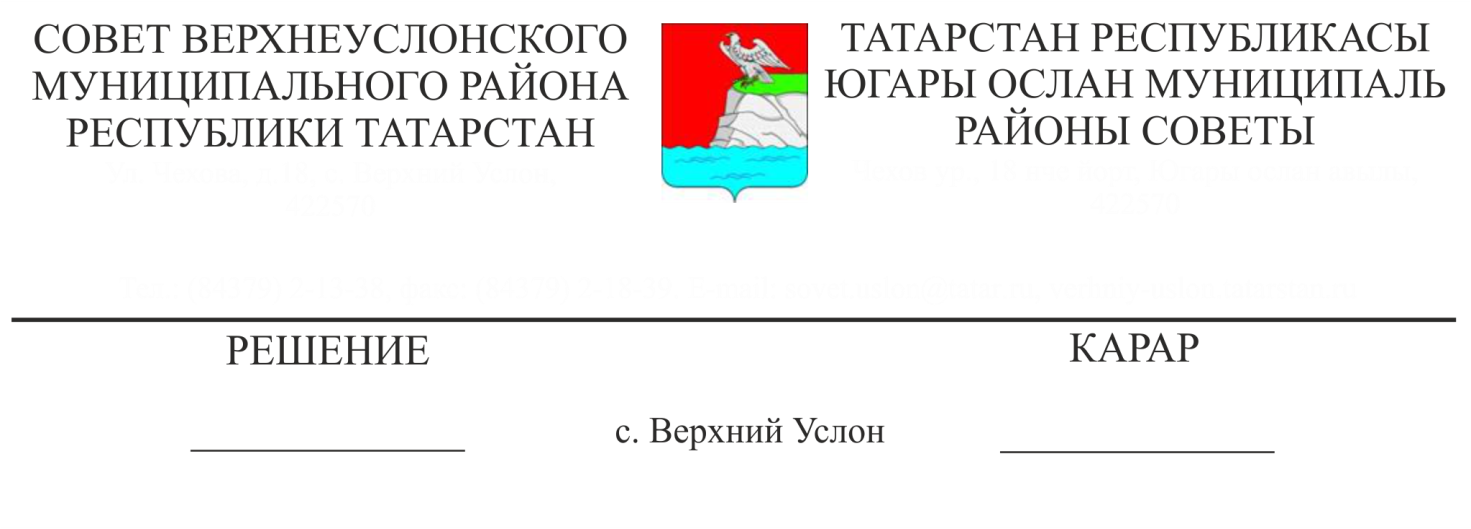 О работе по осуществлению аудита в сфере закупок товаров, работ, услуг для обеспечения  муниципальных нужд   Верхнеуслонского муниципального района  за 2016 год   Заслушав отчет  председателя Контрольно-счетной Палаты Верхнеуслонского муниципального района Хурматуллиной Л.И. о работе по осуществлению аудита в сфере закупок товаров, работ, услуг для обеспечения  муниципальных нужд   Верхнеуслонского муниципального района за 2016 год,Совет Верхнеуслонского муниципального района   решил:    1. Информацию  председателя Контрольно-счетной Палаты Верхнеуслонского  муниципального района о работе по осуществлению аудита в сфере закупок товаров, работ, услуг для обеспечения  муниципальных нужд   Верхнеуслонского муниципального района за 2016 год принять к сведению.           2. Контрольно-счетной Палате Верхнеуслонского муниципального района продолжить работу по осуществлению аудита в сфере закупок товаров, работ, услуг для обеспечения  муниципальных нужд   Верхнеуслонского муниципального района. Особое внимание при проведении контрольных мероприятий уделять выявлению факторов коррупционной направленности.3. Разместить отчет  о работе по осуществлению аудита в сфере закупок товаров, работ, услуг для обеспечения  муниципальных нужд   Верхнеуслонского муниципального района за 2016 год   на официальном сайте Верхнеуслонского муниципального района.              Председатель Совета,Глава  Верхнеуслонского муниципального  района	   	                              М.Г. Зиатдинов